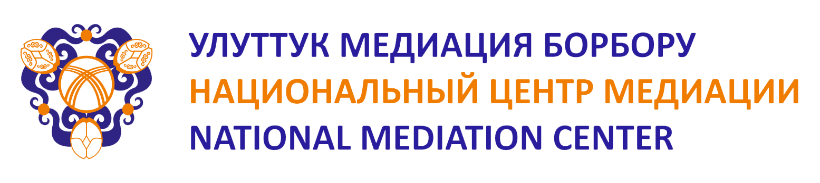 Тендер на поставку канцелярских товаровКраткая информация/ обоснованиеВ рамках проекта «Ынтымактуу Жашоо», финансируемого Европейским Союзом Национальный Центр Медиации объявляет тендер на поставку канцелярских товаров (папки, бумаги А4, ручки, файлы, тетради, блокноты, ежедневники, скрепки, маркеры, флипы, скотч, стикеры и т. д.) среди юридических и частных лиц в г. Бишкек.Перечень документов, предоставляемых для участия в тендере: Официальное предложение с краткой характеристикой о компании (с печатью и подписью официального лица);Коммерческое предложение (с печатью и подписью официального лица);Копии документов, определяющих юридический статус, устав, место регистрации и основной вид деятельности; письменную доверенность лицу, подписавшему тендерную заявку, на право принимать обязательства от имени Участника (для ОсОО и АО и др.);Копия свидетельства на осуществление частной предпринимательской деятельности, или патента и страхового полиса (для ЧП);Копия лицензии/разрешения и сертификаты;Банковская справка/реквизиты с банка о наличии счета.Сведения о наличии опыта предоставления аналогичных по характеру и объему Услуг/Товара в течение последних трех летВалюта предложения: Кыргызский сомНДС и другие налоги: при подаче коммерческого предложения необходимо включить в стоимость НДС и другие налогиОценка: Оценка коммерческих предложений будет основываться на основе полного списка наименования услуг, технических требований, запрашиваемых ниже и самой низкой цене.Технические спецификации: К участию в тендере приглашаются полномочные заинтересованные юридические и физические лица, осуществляющие предпринимательскую деятельность. Не отвечающие этим требованиям участники к тендеру не допускаются.Данное приглашение не дает никаких обязательств и гарантий участникам до момента присуждения договора победителя/победителей по решению тендерной комиссии. Предоставление Вашего предложения означает, что вы полностью согласны с условиями процедуры отбора. Национальный Центр Медиации уведомляет только Поставщика, выигравшего тендер, о присуждении контрактаУчастник тендера несет все расходы, связанные с подготовкой и подачей своей тендерной заявки, а Заказчик ни в коем случае не отвечает и не несет обязательств по этим расходам, независимо от характера проведения и результатов тендера.Сроки и продолжительность контрактов: Июль 2021 - Декабрь 2021Процедура подачи заявки:Необходимо выслать коммерческое предложение с полным списком товаров/каталог (вместе со всеми вышеупомянутыми документами) на адрес mediatsiya.trening@gmail.com с отметкой «оказание услуг по поставке канцелярских товаров» не позднее 5 июля 2021 года.Все тендерные заявки, предоставленные позже указанного срока, будут отклонены.